РОССИЙСКАЯ ФЕДЕРАЦИЯКАМЧАТСКИЙ  КРАЙТИГИЛЬСКИЙ РАЙОНСЕЛЬСКОЕ ПОСЕЛЕНИЕ «СЕЛО ЛЕСНАЯ»ГЛАВА АДМИНИСТРАЦИИ688901  Камчатский край  Тигильский   район  с.Лесная  ул. Депутатская  д.7  тел./факс  415-372-00-19ПОСТАНОВЛЕНИЕ  № 12  от  25.04.2019 г.Об обеспечении санитарнойочистки территории сельскогопоселения «село Лесная»В целях наведения надлежащего санитарного порядка на территории сельского поселения «село Лесная», привлечения к участию трудовых коллективов, индивидуальных предпринимателей, жителей села, учащихся МБОУ «Лесновской ООШ»АДМИНИСТРАЦИЯ  ПОСТАНОВЛЯЕТ:1. Объявить месячник по санитарной очистке территории сельского поселения «село Лесная» с 30.04.2019 года по 30.05.2019 года.2. Руководителям организаций всех форм собственности и индивидуальным предпринимателям, осуществляющим свою деятельность на территории сельского поселения «село Лесная», произвести санитарную очистку на закрепленных территориях.3. Жителям многоквартирных домов организовать и провести санитарную очистку чердачных помещений, подвалов, дворов и придомовых территорий. 4. Владельцам частных домов, теплиц, сараев, гаражей произвести санитарную очистку на прилегающих территориях.5. Запрещается разжигать костры с целью сжигания сухой травы и различного рода мусора.6. Утвердить закреплённые за предприятиями и организациями территории согласно Приложению № 1.7. Утвердить план проведения месячника по санитарной очистке территории сельского поселения «село Лесная» согласно Приложению № 2.8. Утвердить состав комиссии по контролю над ходом санитарной очистки села и подведению итогов месячника согласно Приложению № 3.9. Итоги месячника по санитарной очистке территории сельского поселения «село Лесная» подвести 30 мая 2019 года и обнародовать.10. Контроль за выполнением настоящего постановления возложить на А.А. Нестерову, заместителя главы администрации сельского поселения «село Лесная»11. Настоящее постановление вступает в силу после его официального обнародования.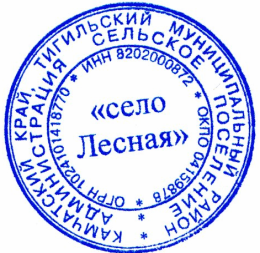 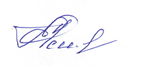 Глава администрации сельского поселения «село Лесная»                                 Е.А. СиверинаПриложение № 1к постановлению Администрациисельского поселения «село Лесная»от 25.04.2019 № 12Приложение № 2к постановлению Администрациисельского поселения «село Лесная»от 25.04.2019 № 12ПЛАН месячника по санитарной очистке территории сельского поселения «село Лесная»Приложение № 3к постановлению Администрациисельского поселения «село Лесная»от 25.04.2019 № 12СОСТАВ  КОМИССИИпо контролю над ходом санитарной очистки села и подведению итогов месячника по санитарной уборке территории села ЛеснаяСиверина Е.А. 	– глава администрации сельского поселения «село Лесная»председатель комиссии;Нестерова А.А. 	– заместитель главы администрации сельского поселения «село Лесная» заместитель председателя комиссии;Яганова К.В.	- консультант администрации сельского поселения «село Лесная» секретарь комиссии; Члены комиссии: Наянова С.Н. 	– Депутат Совета депутатов сельского поселения «село Лесная».Антонова Ж.В.                                          – Депутат Совета Депутатов сельского поселения «село Лесная»Яганова М.В. 	– Депутат Совета депутатов сельского поселения «село Лесная».Яганова Н.А. 	– Депутат Совета депутатов сельского поселения «село Лесная».Назарова П.А.                                         – Депутат Совета депутатов сельского поселения «село Лесная».№ п/пНаименованиеорганизацийТерритория для уборкиОрганы местного самоуправленияУл. Депутатская д. 7, парк Ленина, территория реки ЛеснаяАО «ЮЭСК» - отв. Горбунов С.Ф.Пожарный пост – отв. Жданов М.Х.ул. Тундровая д. 2, Депутатская д. 6 (контора, ДЭС, гараж, ГСМ) прилегающая территория на расстоянии 100 м по периметруИП Шмагина В.В.ул. Депутатская 7 территория на расстоянии 50 м по периметруИП Пыжова М.Г.ул. Яганова 14 территория на расстоянии 50 м по периметруМКУК «Лесновский Сельский Дом культуры» - отв. Антонова Ж.В.Отделение социальной помощи семье и детям КГАУ СЗ «Паланский КЦСОН»- отв. Яганов Р.В.Ул. Депутатская  9 , территория на расстоянии 50 м по периметруОтделение связи – отв. Елтыгина О.Г.Ул. Советская 16 территория на расстоянии 20 м по периметруИП Пермина Н.Н.- отв. Яганова Л.Д.Жильцы дома 16а по ул. Советская – отв. Наянова С.Н.Ул. Советская 16а, прилегающая территория на расстоянии 50 м по периметруФельдшерско-акушерский пункт – отв. Яганова Н.Нул. Советская 13а прилегающая территория на расстоянии 100 мМБДОУ детский сад «Буратино» - отв. Кыскаракова Т.А.ул. Советская 13 прилегающая территория на расстоянии 100 мМБОУ «Лесновская основная школа» - отв. Яганов Г.М.территория основной и начальной школ, прилегающая территория на расстоянии 100 м по периметруИП Вазюкова Н.М.РО «ПЕНСЕПЕЛЬ» - отв. Яганов А.В.ул. Яганова 1а прилегающая территория на расстоянии 100 м по периметруРО «ЛЫННЭЙ» - отв. Сокирник А.К.прилегающая территория земельного участка рыбо перерабатывающего цеха и цеха по переработке грибов на расстоянии 50 мЖилой дом по ул. Яганова 21- отв. Нестерова Е.В.прилегающая придомовая территория на расстоянии 50 м по периметру Жилой дом по ул. Яганова 19 – отв. Яганова Л.С.прилегающая придомовая территория на расстоянии 50 м по периметруЖилой дом по ул. Яганова 17- отв. Шмагина В.В.прилегающая придомовая территория на расстоянии 50 м по периметруЖилой дом по ул. Яганова 15а- отв. Кайсарова Н.А.прилегающая придомовая территория на расстоянии 50 м по периметруЖилой дом по ул. Советская 18 – отв. Миронова Н.А.прилегающая придомовая территория на расстоянии 50 м по периметруЖилой дом по ул. Советская 16а Жилой дом по ул. Советская 18аЖилой дом по ул. Яганова 15- отв.  Яганов В.И.прилегающая придомовая территория на расстоянии 50 м по периметруЖилой дом по ул. Депутатская 19Жилой дом по ул. Депутатская 18 – отв.. Шорников В.Г.прилегающая придомовая территория на расстоянии 50 м по периметруЖилой дом по ул. Советская 9, Советская 12, Советская 7, Советская 8, Депутатская 10 – отв. Нестерова А.А.прилегающая придомовая территория на расстоянии 50 м по периметруЖилой дом по ул. Депутатская 2аотв. Яганова А.Вприлегающая придомовая территория на расстоянии 50 м по периметруЖилой дом по ул. Яганова 2а отв. Суздалова Л.С.прилегающая придомовая территория на расстоянии 50 м по периметру№ п\пНаименование работДата проведения1Оповещение населения о дне проведения субботника, изготовление объявлений. Доведение информации о проведении месячника и субботников до организаций, учреждений и предприятий26.04-15.05.2019 года2Проведение субботника. Вывоз мусора.30.04.2019 года3Подведение промежуточных итогов субботника13.05.2019 года4Оповещение населения о дня проведения субботника, изготовление объявлений.13.05.2019 года5Проведение субботника. Вывоз мусора.15.05.2019 года6Оповещение населения о дне проведения субботника, изготовление объявлений.20.05.2019 года7Проведение субботника. Вывоз мусора.24.05.2019 года8Подведение итогов проведения субботников 30.05.2019 года